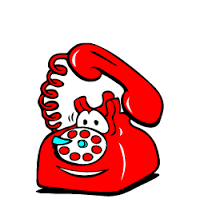 Our TextGenericInnovationTitleWhy Simple Forms of Communication are almost ExtinctTitleWhy simple _____ are ________TitleBeginningIntroduce what is being explained – why have simple forms of communication changed?BeginningIntroduce what is being explained.  Why something has changed.BeginningMiddle – Key reason Invention of the telephoneMiddle – Key reasonGive main reason.  Explain/support with some details.Middle – Key reasonMiddle – related reason 1 Shouting disturbed people and animals, caused sore throats.Middle – related reason 1Give reason related to the main one.  Explain/support with some details.Middle – related reason 1Middle – related reason 2 Use phone is quicker and easier than writing lettersMiddle – related reason 2Give another reason related to the main one.  Explain/support with some details..Middle – related reason 2Conclusion/Ending Now rarely receive letters or hear people shoutingConclusion/EndingSo that is why… Briefly answer original question.Conclusion/Ending